APPLICANTAPPLICANT’S LDA or SUBRECIPIENT- CHECK BOX IF A FAITH BASED ORGANIZATION   	PARTICIPATING PARTY CHECK BOX IF PARTICIPATING PARTY IS A FAITH BASED ORGANIZATION   PREPARER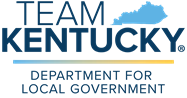 These forms are designed to obtain pertinent information, not lengthy narrative.  Forms provided must be used and completed according to instructions.  Instructions are given on the respective forms.  Answer all questions--if a particular question is not pertinent to your project, insert N/A.  Please type or print all information.  No additional pages will be allowed unless noted on form.  Attach and number all exhibits to correspond with the appropriate section.  Retyped forms will be accepted; however, the same format must be followed and pages must be numbered.The following materials shall constitute a complete application.  Please provide the page number for each item listed below on the line to the left:	Project Summary – Including Project Site Address	Project Funding Summary	Cost Summary	https://kydlgweb.ky.gov/Documents/CDBG_cities/COSTSUMMARY2010.xls	Attach a Detailed Cost Estimate from a Certified Architect or Professional Engineer	Mapping Requirements	Citizen Participation - tear sheet, signed detailed public hearing minutes/handouts, sign-in sheet, and comments 	Please indicate which of the National Objectives, as stated in Section II of the Program Guidelines, that applies to this project:LMI    (complete page 8)    Slum\Blight    (complete page 9)    Urgent Need     (Contact DLG)	If using LMI per survey results, be sure to attach a copy of the LMI Worksheet	https://kydlgweb.ky.gov/Documents/CDBG_cities/AppendixBLMIWorksheetUpdated.xls  	Certification of Area Income Eligibility	Person Benefit Profile	https://kydlgweb.ky.gov/Documents/CDBG_cities/BenefitProfilewithBudgetInfo.xls	Project Overview	Housing and Community Development Needs	Title VI Form	Statement of AssurancesDocuments to Attach:	Authorizing Resolution adopted by the community’s governing body	All Funding Commitment Letters: if cash please attach a bank statement, if loan please attach proof of ability to borrow funds 	Kentucky State Clearinghouse Endorsement, as stated in Section III of the 2023 CDBG Program Guidelines	Letter of determination of eligibility for listing on the National Register of Historic Places from the Kentucky Heritage Council, and clearance from the State Historic Preservation Officer	Letter signed by the applicant CEO stating how the applicant has met threshold requirements as stated in Section III of 2023 CDBG Program Guidelines	Applicant/Recipient Disclosure/Update Report (form HUD-2880)	https://www.hud.gov/sites/documents/2880.PDF.		Attach a copy of the following Division of Water written approvals, if applicable to this project			Water Infrastructure Branch (Planning Approval)				Water Infrastructure Branch (Pre-Design Meeting)*				Engineering design and specifications approved**	* These must be dated within 1 year of submission of this form**These must be dated within 2 years of submission of this formNOTE:  Partial submissions will NOT be accepted!Please provide a detailed description of proposed project.FINANCINGInclude all funding amounts and sources.  Please complete all appropriate columns and indicate the status of funds as “Approved”, “Applied For”, or “Committed”.  In-kind contributions should be listed separately on the chart below.APPLICATION CERTIFICATION To the best of my knowledge and belief, information in this Form is true and correct.  Applicant also agrees to comply with requirements of 24 CFR Part 58.I am aware that the proposed project may be removed from further consideration should it be determined that there are significant discrepancies in the information provided, and/or false, inaccurate or incomplete information has been given.Attach a copy of the Community Project Cost Summary.  The Community Project Cost Summary is included in an Excel spreadsheet named Cost Summary.xls and that file can be downloaded from the DLG web site (https://kydlgweb.ky.gov/Documents/CDBG_cities/COSTSUMMARY2010.xls).Replace this page with the completed Cost Summary for this applicationCost SummaryEnter the amount of CDBG funds requested for each activity identified in the "CDBG Funds" column.2.	Enter the amount(s) of other funds, i.e. RD, ARC, to be used for each activity in the "Other Funds" column.  The source of these funds should be identified in the "Source" column.  If more than one (1) "Other Source of Funds" is used for an activity, please identify the amounts and sources separately.Special Notes:Each CDBG activity line item dollar amount must be rounded to the nearest $100.The total CDBG dollar amount must be rounded to the nearest $1,000.Do not include in-kind dollars on the Cost Summary.  In-kind dollars are not considered as matching funds.Donated/contributed property value (based on appraised value) will not be considered as matching funds.  Force account contributions are not considered as matching funds.Expenses related to property acquisition (i.e. legal fees, clear title, closing costs, …) should be placed in the acquisition line item.Calculate Priority I & II percentage match based on total project funds.Total architectural/engineering, design and inspection services are based on total construction costs excluding contingencies.  CDBG funding cannot exceed the RD fee schedule.No CDBG funds shall be used for contingencies.Service lines must be shown as a Rehabilitation Grant.Tap fees collected must be included in construction line items. These fees are not considered program income.Reminder:  Include costs associated with the requirement for recipient to erect a project sign according to CDBG specifications.All projects must include the following information on their maps:Replace this page with the completed Maps for this applicationa.	Include map of the applicant's jurisdiction showing:boundaries of the entire jurisdiction;project's location within the jurisdiction;areas of minority concentration within the jurisdiction;b.	Include map of the applicant's project area(s).  This map must be specific to the project area(s), and must clearly delineate:boundaries of the project area(s);land to be acquired;floodplain area;drainage problem area;highways and railroad lines proximate to the project area (indicate if railroad line is	active or inactive).	c.	Project maps (Public Facilities) must also include (if applicable):water and wastewater treatment plants within the jurisdictionproposed improvements including sizes/dimensionssizes/dimensions of existing facilities serving the project area(s)test sites deficient facilitieseach proposed line by numbering the line and providing number of customers to be served, and length of each proposed line	d.	Include a Census Tract map (s) showing the location of the proposed project.  Census Tract Maps can be downloaded at http://www.census.gov/ NOTE: ECC requires the submission of a copy of a 7.5 minute USGS topographical map delineating these items.  It is recommended that the project area map take this form.Date of publication of notice of CDBG information to the public	     Notice of first public hearingDate of advertisement	     Date of hearing	     Describe the other methods used to solicit participation of low and moderate income persons, such as posting notices at public buildings, radio ads, etc...Describe any adverse comments/complaints received and describe resolution.5.	Attach to this form:Tear sheet of all public noticesSigned Minutes of the public hearing(s) including lists of signatures from attendees, agendas, and handoutsCopy of response(s) to comment(s) and/or complaint(s)In the first column, list each proposed CDBG activity that will benefit persons of Low and Moderate Income (LMI), exclude planning and administration activities.  In the second column provide the applicable Code of Federal Regulations (CFR) citation for LMI benefit.  In the third column, respond to the following for each activity.  (Attach additional pages if necessary)Identify source documentation for determining LMI benefit (e.g. survey, census tract)Explain how each activity will benefit LMI individuals ((1)area benefit, (2)limited clientele, (3)housing, (4)job creation or retention)Provide description of survey method (if applicable)Describe how LMI information was assembledPlease Include the Following Attach Certification of Area Income Eligibility (if surveys were conducted)Attach LMI Worksheets (if applicable)Attach Sample Survey (if applicable)Note:  For CFR (LMI) determination, refer to the HUD Guide to National Objectives for State CDBG programhttp://portal.hud.gov/hudportal/HUD?src=/program_offices/comm_planning/communitydevelopment/library/stateguide In the first column, list each proposed CDBG activity that will aid in the Prevention or Elimination of Slums and Blight), exclude planning and administration activities.  In the second column provide the applicable Code of Federal Regulations (CFR) citation for slums or blight.  In the third column, respond to the following for each activity.  (Attach additional pages if necessary)1)	Explain and quantify the extent of deterioration of buildings or improvementsExplain how the activity meets Chapter 99 of Kentucky Revised Statutes (KRS) definition of slums or blight ((1) area basis, (2) spot basis) *see note.Source of documentation for slums or blight, i.e., pictures, SHPO consultation, etc.Explanation of how this activity will eliminate or prevent slums or blighted conditionsFor Slum/Blight Area projects please provide the following:Percentage of the slum/blight area that is deteriorated.Year the area was designated slum/blight by the unit of local government.*To qualify on an area basis, activities assisted with CDBG funds must be limited to those that address one or more of the conditions that contributed to the deterioration of the area.*To qualify on a spot basis, the activity must be limited to one of the following:  acquisition, clearance, relocation, historic preservation, rehabilitation of buildings, but only to the extent necessary to eliminate specific conditions detrimental to public health and safety.  Note:   Health and safety conditions must be to the public in general. Note:  For CFR (Slum/Blight) determination, refer to the HUD Guide to National Objectives for State CDBG programhttp://portal.hud.gov/hudportal/HUD?src=/program_offices/comm_planning/communitydevelopment/library/stateguide To be used by applicants using income surveys as the basis for proving LMI benefit	I certify that a household income survey was performed for the CDBG project area on       to determine the percentage of low and moderate income (LMI) residents.  LMI determination was based on the      HUD income limits for      . A copy of the survey methodology (sample size and methodology, survey collection method, etc.) is included in the application as part of the Benefit to Low and Moderate Income form.  A copy of the survey form used and the LMI worksheet are attached to this Certification.	The survey was carried out in conformance with the 2021 Kentucky CDBG Program Guidelines.  To the best of my knowledge, the results of the income survey are true and accurate reflection of current economic conditions in the activity service area.Signature, Chief Executive OfficerDatePerson Benefit ProfileIdentify persons benefiting from the project and enter the number of total beneficiaries for all activities (exclude engineering, planning and administration).  Individuals who receive benefit from more than one activity should not be double counted within the total.  For each activity, persons must be identified by racial and ethnic background.  The individual themselves make this determination.https://kydlgweb.ky.gov/Documents/CDBG_cities/BenefitProfilewithBudgetInfo.xlsReplace this page with the completed Person Benefit Profile for this applicationAt the top of the page, list total number of beneficiaries for all activities.List the proposed activity number (exclude engineering, planning, and administration).List number of White persons benefiting.  (A person having origins in any of the original people of , , or the )List number of Black/African American persons benefiting.  (A person having origins in any of the black racial groups of .List number of Asian persons benefiting.  (A person having origins in any of the original people of the Far East, Southeast Asia, the Indian subcontinent, including Cambodia, China, India, Japan, Korea, Malaysia, Pakistan, the Philippine Islands, Thailand, and Vietnam.)List number of American Indian/Alaskan Native persons benefiting.  (A person having origins in any of the original peoples of North, Central and  and who maintain tribal affiliation or community attachment.)List number of Native Hawaiian/Other Pacific Islander persons benefiting.  (A person having origins in any of the original peoples of , , , or other .)List number of American Indian/Alaskan Native & Other persons benefiting.List number of Asian & White persons benefiting.List number of Black/African American & White persons benefiting.List number of American Indian/Alaskan Native & Black/African American persons benefiting.List number of Other Multi-Racial persons benefiting.Add together and total the number of beneficiaries for all races for an activity and enter the number in the total space.List number of Hispanic persons benefiting.  (A person of Mexican, Puerto Rican, Cuban, Central or  or other Spanish culture or origin, regardless of race.).  Each person listed in the Total for that race, must be determined to be Hispanic or not.  Race is not a factor in this column.  Show the number of that race who believe themselves to be Hispanic.Show the Total of all Hispanic persons.List number of female head of households benefiting.List number and percent of extremely low income persons benefiting (0% to 30% of median).List number and percent of very low income persons benefiting (31% to 50% of median).List number and percent of low income persons benefiting (51% to 80% of median).Add 17, 18, and 19 together and show the total number and percentage of LMI persons.List number of persons who are not low to moderate income (above 81% of median).List all sources of funding (CDBG, HOME, ESG, HOPWA, ARC, etc) and amount of funds to be expended  by project activity.  Complete as many sections as necessary to report beneficiaries for all CDBG funded project activities.For each activity shown on the Cost Summary, excluding planning and administration activities, please provide a BRIEF narrative discussing the need for this activity, a description of the activity that will address this need and what you anticipate the accomplishments of what this activity will be.	EACH ACTIVITY SHOULD BE SPECIFIC AND QUANTIFIED.	Special Note: Acquisition and clearance activities must include an explanation of the disposition of the properties (reuse of property).NOTE:  Duplicate this Form if needed.2.	Discuss the planning and administrative budgets for both CDBG and other funding sources.  Provide specific work to be undertaken as part of each activity.PlanningNote:  If the planning contract language indicates the recovery of costs or payment is contingent upon receiving a CDBG, it is an ineligible CDBG cost.Administration3.	If program income/miscellaneous revenue have been received from a previous CDBG project, what is the balance on hand?a.)	Current Balance	     b.)	Amount expected to be received in the next 12 months	     c.)	Amount to be Applied to proposed project	       If zero, answer 3. d.Describe why repayment from previous grant(s) should not be applied to this project as cited in 24 CFR Part 570.489Discuss project readiness.  (i.e. status of other funds applications, architectural/engineering sources, clearinghouse conditions met, etc.)Discuss all local contributions to the project.  (financial and other)6.	If the project includes a building, will the proposed facility be:	a)	improving/expanding upon a current facility?    If expanding the current facility, what is the proposed increase in the facility’s square footage and its capacity? b)	newly constructed?    If yes, what is the proposed square footage and capacity?c)	for acquisition/relocation of an existing facility?    If yes, what is the facility’s square footage and capacity?Were CDBG funds previously used to acquire, construct or renovate the current facility?  If yes, please explain.8.	How many individuals benefit from the services provided at the current facility?       How many additional individuals are anticipated to benefit from the services that will be provided at the proposed facility?       9.	If the proposed project is replacing a current facility, is the current facility rented or owned?Rented		Owned	a)	Who owns the current facility? If the current facility is owned by the city/county or participating party, who pays for the facility’s maintenance and insurance?If the current facility is owned by the city/county or participating party and the proposed project is for a newly constructed facility or acquisition/relocation of an existing facility, what is the current facility’s intended reuse?d)	If the current facility is rented by the city/county or participating party, what is the amount of monthly rent?	       e)	Will the city/county or participating party pay rent at the proposed facility?  Yes		No		If yes, what is the proposed monthly rent?         If applicable, will rent savings be applied to the proposed project?  Please explain.10.	Please describe ownership of the proposed project components (i.e. land, facilities, etc.).11.	If property acquisition is involved, is there an option/agreement with the owner of the property to be acquired?	Yes		No	   If yes, please attach a copy.If no, please explain what assurance there is that the property will remain available for purchase awaiting CDBG project funding.  Note: Verbal commitment is not acceptable.Will the proposed facility require relocation of occupant(s)? _______  If so, will the URA be triggered? ______   Note:  URA is triggered if relocating tenant occupant(s).Will the city/county lease or sell the proposed building to another agency?  If yes, explain leasing/purchasing details and the potential for program income.  Who will insure and maintain the facility?14.	If donated or contributed property is included in this project, please provide details.  Note: A city or county cannot donate property; it must be considered a contribution.  If a city or county wishes to dispose of (or transfer) property, it must comply with KRS 82.083 (city) or KRS 67.0802 (county).  If applicable attach compliance documentation.  If the proposed property was purchased with Land and Water Funds it is earmarked for recreational activities and cannot be used for any other purpose, per Land and Water Regulation 6 (f) (3) boundary.15.	Is the proposed project divided into phases?  Are there areas that will contain agencies or activities that are not eligible to receive CDBG funds?Who prepared the detailed budget showing cost estimate calculations?  Did the preparer of the budget include the costs of historic preservation (if the Kentucky Heritage Council, State Historic Preservation Officer determined the facility is eligible for listing or is listed on the National Register of Historic Places)?  What was the basis used to estimate the costs of historic preservation (i.e. experience with renovations that include historic preservation, consultation with SHPO, etc.)?Discuss project design status (i.e., preliminary, complete, approved, etc.) and list the appropriate agencies responsible for approving the design (i.e., Office of Housing, Buildings and Construction, local building inspector, SHPO, etc.)  If design is complete, please attach approval documentation from the appropriate agencies.INSTRUCTIONSThis form is used to define your community’s overall housing and community development needs.  All questions in each category must be answered even if your project is not designed to specifically address that category.  All questions must be answered in respect to the entire jurisdiction of the applicant(s), not just the project area.ECONOMIC DEVELOPMENTDescribe the overall economic development needs.	Source/RationaleDescribe the overall economic development needs specific to LMI residents.	Source/RationaleDescribe the community’s goals (methods for meeting needs) projected for three years.Describe the relationship of the proposed project to the stated economic development goals.HOUSINGDescribe the overall housing needs.	Source/RationaleDescribe the overall housing needs specific to LMI residents.	Source/RationaleDescribe the community’s goals (methods for meeting needs) projected for three years.Describe the relationship of the proposed project to the stated housing goals.PUBLIC FACILITIESDescribe the overall public facilities needs.	Source/RationaleDescribe the overall public facilities needs specific to LMI residents.	Source/RationaleDescribe the community’s goals (methods for meeting needs) projected for three years.Describe the relationship of the proposed project to the stated public facilities goals.Form ApprovedOMB No.2506-0043Statement of AssurancesThe applicant hereby assures and certifies that:(a)	It possesses legal authority to apply for the grant, and to execute the proposed program, shall abide by all federal and state laws, executive orders, and regulations, including, but not limited to, those items listed in this section.(b)	Its governing body has duly adopted or passed as an official act a resolution, motion or similar action authorizing the filing of the application, including all understandings and assurances contained therein, and directing and authorizing the applicant's chief executive officer to act in connection with the application and to provide such additional information as may be required.(c)	It has complied with all the requirements of Executive Order 12372 and that either:(1)	Any comments and recommendations made by or through clearinghouses are attached and have been considered prior to submission of the application; or(2)	The required procedures have been followed and no comments or recommendations have been received prior to submission of the application.(d)	It will facilitate citizen participation.(1)	Providing adequate notices for one or more public hearings, specifically to persons of low and moderate income;(2)	Holding one or more hearings at times and locations convenient to potential beneficiaries, convenient to the handicapped, and meeting needs of non-English speaking residents;(3)	Providing citizens information concerning the amount of funds available for proposed community development activities and the range of those activities;(4)	Providing citizens with information concerning the estimated amount of funds that will benefit persons of low and moderate income;(5)	Furnishing citizens with the plans made to minimize the displacement of persons and to assist persons actually displaced as a result of grant activities;(6)	Providing citizens with reasonable notice of substantial changes proposed in the use of grant funds and providing opportunity for public comment;(7)	Providing citizens with reasonable access to records regarding the past use of CDBG funds received; and(e)	It will comply with the regulations, policies, guidelines and requirements of OMB Super Circular and the "Common Rule," 24 CFR, Part 85 as they relate to the application, acceptance, and use of Federal funds under this document.(f)	It will comply with:(1)	Section 110 of the Housing and Community Development Act of 1974, as amended, 24 CFR 570.603, and State regulations regarding the administration and enforcement of labor standards;(2)	The provisions of the Davis-Bacon Act (40 U.S.C. S 276a-5) with respect to prevailing wage rates;(3)	Contract Work Hours and Safety Standards Act of 1962, 40 U.S.C. 327 et. seq., requiring that mechanics and laborers (including watchmen and guards) employed on federally assisted contracts be paid wages of not less than one and one-half times their basic wage rates for all hours worked in excess of forty in a work-week;(4)	Federal Fair Labor Standards Act, 29 U.S.C.S 102/et. seq., requiring that covered employees be paid at least the minimum prescribed wage, and also that they be paid one and one-half times their basic wage rate for all hours worked in excess of the prescribed work-week;(5)	Anti-Kickback (Copeland) Act of 1934, 18 U.S.C.S 874 and 40 U.S.C.S 276c, which outlaws and prescribes penalties for "kickbacks" of wages in federally financed or assisted construction activities; and(6)	KRS 337, with respect to Kentucky Prevailing Wage Rates and labor standards.(g)	It will comply with all requirements imposed by the State concerning special requirements of law, program requirements, and other administrative requirements.(h)	It will comply with:Title VI of the Civil Rights Act of 1964 (Pub. L. 88-352), and the regulations issued pursuant thereto (24 CFR Part 1), which provides that no person in the United States shall on the grounds of race, color, or national origin, be excluded from participation in, be denied the benefits of, or be otherwise subjected to discrimination under any program or activity for which the applicant receives Federal financial assistance and will immediately take any measures necessary to effectuate this assurance.  If any real property or structure thereon is provided or improved with the aid of Federal financial assistance extended to the applicant, this assurance shall obligate the applicant, or in the case of any transfer of such property, any transferee, for the period during which the real property or structure is used for a purpose for which the Federal financial assistance is extended, or for another purpose involving the provision of similar services or benefits;(i)	It will to the greatest extent practicable under State law, comply with Sections 301 and 302 of Title III (Uniform Real Property Acquisition Policy) of the Uniform Relocation Assistance and Real Property Acquisition Policies Act of 1970, as amended with the final rule published February 3, 2005, and will comply with Sections 303 and 304 of Title III, and HUD implementing instructions at 24 CFR Part 42.(j)	It will:Comply with Title II (Uniform Relocation Assistance) of the Uniform Relocation Assistance and Real Property Acquisition Policies Act of 1970, as amended, and HUD implementing regulations at 24 CFR Part 42 and 24 CFR 570.606;(2)	Provide relocation payments and offer relocation assistance as described in the Uniform Relocation Assistance Act of 1970, as amended, to all persons displaced as a result of acquisition of real property for an activity assisted under the Community Development Block Grant program.  Such payments and assistance shall be provided in a fair and consistent and equitable manner that insures that the relocation process does not result in different or separate treatment of such persons on account of race, color, religion, national origin, sex, or source of income; and(3)	Provide for reasonable benefits to any person involuntarily and permanently displaced as a result of the use of grant funds to acquire or substantially rehabilitate property.(k)	It will comply with the provisions of the Hatch Act that limits the political activity of employees.(l)	It will give the State, HUD and the Comptroller General, through any authorized representatives, access to and the right to examine all records, books, papers, or documents related to the grant.(m)	Its chief executive officer or other officer of applicant approved by the State:Consents to assume the status of a responsible Federal official under the National Environmental Policy Act of 1969 (NEPA) (42 U.S.C. S 4321 et. seq.) and other provisions of Federal law, as specified in 24 CFR Part 58, which furthers the purposes of NEPA, insofar as the provisions of such Federal law apply to the Kentucky Community Development Block Grant Program; and(2)	Is authorized and consents on behalf of the applicant and himself to accept the jurisdiction of the Federal courts for the purpose of enforcement of his responsibilities as such an official.(n)	It will comply with:(1)	The National Environmental Policy Act of 1969 (42 U.S.C. S 4321 et. seq.) and 24 CFR Part 58, and in connection with its performance of environmental assessments under the National Environmental Policy Act of 1969, comply with Section 106 of the National Historic Preservation Act of 1966 (16 U.S.C. 468), Executive Order 11593, and the Preservation of Archeological and Historical Data Act of 1974 (16 U.S.C. 469a-1, et. seq.) by:Consulting with the State Historic Preservation Officer to identify properties listed in or eligible for inclusion in the National Register of Historic Places that are subject to adverse effects (see 36 CFR Part 800.8) by the proposed activity; and(b)	Complying with all requirements established by the State to avoid or mitigate adverse effects upon such properties.Executive Order 11988, Floodplain Management;(3)	Executive Order 11990, Protection of Wetlands;(4)	Section 202(a) of the Flood Disaster Protection Act of 1973 (42 U.S.C. 4106) as it relates to the mandatory purchase of flood insurance for identified special flood hazard areas;(5)	The Endangered Species Act of 1973, as amended;The Fish and Wildlife Coordination Act of 1958, as amended;(7)	The Wild and Scenic Rivers Act of 1968, as amended;(8) 	The Safe Drinking Water Act of 1974, as amended;(9)	The Clean Air Act of 1970, as amended;The Federal Water Pollution Control Act of 1972, as amended;(11)	The Clean Water Act of 1977; and(12)	The Solid Waste Disposal Act, as amended by the Resource Conservation and Recovery Act of 1976.(o)	It will comply with 24 CFR Part 570.489(j) concerning the change of use of real property purchased or improved in whole or in part with CDBG funds.(p)	It will comply with all provisions of Title I of the Housing and Community Development Act of 1974, as amended, as well as with all other applicable State and Federal laws which have not been cited previously.The applicant hereby certifies that it will comply with the above stated assurances.For DLG Use OnlySAI NumberIf a Project involves Water or Sewer Activities 23-      WRIS Number	     PROJECT TITLE      Legal ApplicantLegal ApplicantCEOCEOCEOE-mail AddressE-mail AddressE-mail AddressE-mail AddressE-mail AddressE-mail AddressStreet or P. O. BoxStreet or P. O. BoxStreet or P. O. BoxCityCityCityCityCountyStateKYStateKYZIP Code + 4ZIP Code + 4Telephone NumberKY State Vendor CodeKY State Vendor CodeKY State Vendor CodeUnique Entity IDUnique Entity IDTax ID Number Tax ID Number Tax ID Number SAM Number SAM Number SAM Number NameNameNameCEOEmail AddressEmail AddressEmail AddressEmail AddressStreet or P. O. BoxStreet or P. O. BoxCityCityCityCountyStateKYZIP Code + 4Telephone NumberFax NumberFax NumberFax NumberUnique Entity IDUnique Entity IDUnique Entity IDUnique Entity IDNameNameNameCEOEmail AddressEmail AddressEmail AddressEmail AddressStreet or P. O. BoxStreet or P. O. BoxCityCityCityCountyStateKYZIP Code + 4Telephone NumberFax NumberFax NumberFax NumberUnique Entity IDUnique Entity IDUnique Entity IDUnique Entity IDNameNameTelephone NumberTelephone NumberFAX NumberFAX NumberFAX NumberOrganizationE-mail AddressE-mail AddressE-mail AddressE-mail AddressCertified AdministratorYes           No  Certified AdministratorYes           No  Street or P. O. BoxCityCityCountyCountyStateKYZIP Code + 4State House DistrictState Senate DistrictCongressional DistrictArea Development DistrictSourceAmountProject %TypeRateTermStatus of FundsCDBGCDBG Admin/PlanningSubtotal - CDBGTotalSource of In-Kind ContributionsEstimated  AmountTotalCost Summary Activity NumberCFRCitationLMI BenefitCommunity wide	Census tract/block area	  (list census tract numbers, attach copy of map and other documentation)Survey	Other (describe)       	Cost Summary Activity NumberCFRCitationPrevention or Elimination of Slums or BlightActivityNumberProject NeedsProposed ActivitiesAnticipated AccomplishmentsU. S. DEPARTMENT OF HOUSING AND URBAN DEVELOPMENTINSTRUCTIONS FOR COMPLIANCE WITH TITLE VIOF THE CIVIL RIGHTS ACT OF 1964Title VI of the Civil Rights Act of 1964 states“No person in the  shall, on the grounds of race, color, or national origin, be excluded from participation in, be denied the benefits of, or be subjected to discrimination under any program or activity receiving Federal financial assistance.”Section 1.4(b) (2) (i) of the regulations of the Department of Housing and Urban Development issued pursuant to Title VI requires that:“A recipient, in determining the types of housing, accommodations, facilities, services, financial aid, or other benefits which will be provided under any such program or activity, or the class of persons to whom, or the situations in which, such housing, accommodations, facilities, services, financial aid, or other benefits will be provided under any such program or activity, or the class of persons to be afforded an opportunity to participate in any such program or activity, may not, directly or through contractual or other arrangements, utilize criteria or other methods of administration which have the effect of subjecting persons to discrimination because of their race, color, or national origin, or have the effect of defeating or substantially impairing accomplishment of the objectives of the program or activity as respect to persons of a particular race, color, or national origin.”As evidence of compliance with the above, the applicant shall provide the information as requested in a, b, c, and/or d below, as appropriate, to supplement the data relative to the locations of concentration of minority groups and proposed activities shown on the map submitted as part of the application.  Additional pages should be used, if necessary.  If there are no minorities in the community, check here  and disregard questions a through d.	IDENTIFY THE MINORITY GROUP(S) POPULATION OR PORTION THEREOF, RESIDING IN THE APPLICANT’S JURISDICTION THAT WILL NOT BE SERVICED BY ONE OR MORE OF THE PROPOSED ACTIVITIESEXPLAIN WHETHER THE MINORITY GROUP POPULATION, OR PORTION THEREOF, NOT SERVICED BY THE PROPOSED ACTIVITY (IES) ALREADY RECEIVES SUCH SERVICE.  IF SO, DEFINE THE EXTENT OF EACH OF THESE EXISTING SERVICES AND INDICATE WHETHER THEY ARE EQUAL TO, GREATER THAN OR LESS THAN THE PROPOSED ACTIVITY(IES) RELATIVE TO THE LEVEL AND QUALITY OF SERVICES TO BE PROVIDED.IF THE MINORITY GROUP POPULATION, OR PORTION THEREOF, DOES NOT RECEIVE SUCH SERVICE(S) NOW AND WILL NOT RECEIVE THE BENEFIT OF THE PROPOSED ACTIVITY(IES), INDICATE THE APPROPRIATE TIME SUCH SERVICE(S) WILL BE PROVIDED TO SUCH RESIDENTS.IN THE EVENT NO FUTURE SERVICE(S) IS PLANNED FOR THE MINORITY GROUP POPULATION OR PORTION THEREOF, PROVIDE A STATEMENT OF THE REASONS WHY.The phrase “minority group” as used herein, refers to Black, not of Hispanic Origin; Hispanic (a person of Mexican, Puerto Rican, Cuban, Central or South American or other Spanish culture regardless of race); Asian or Pacific Islander; American Indian or Alaska Native.